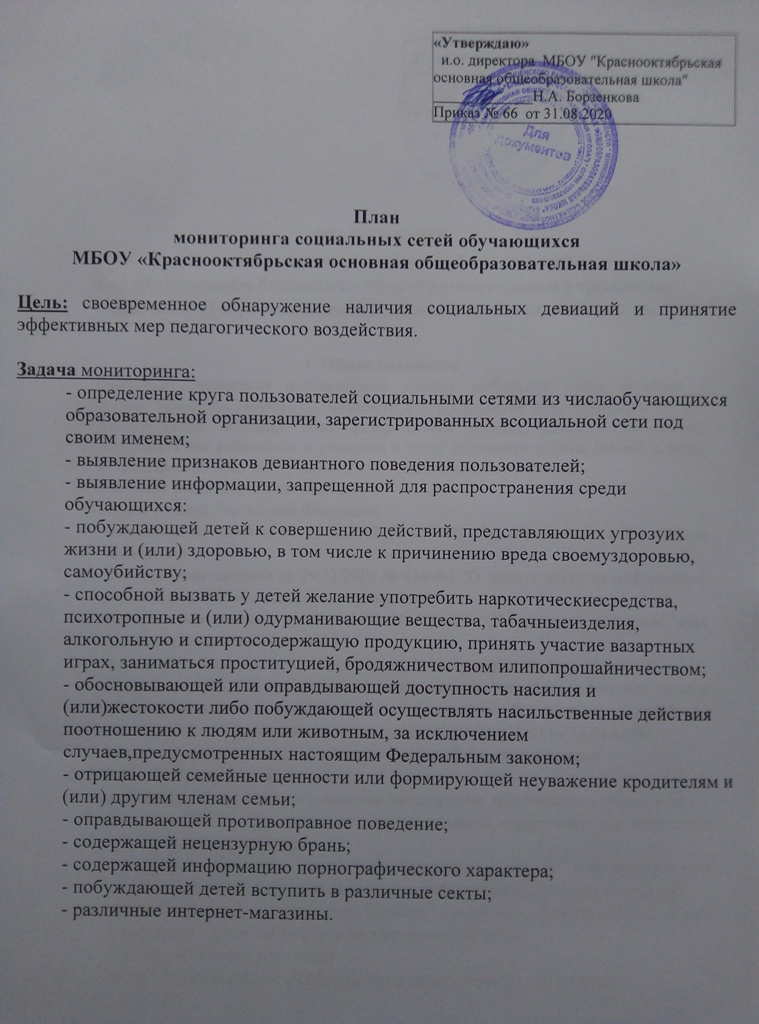 ДатаСодержание  мониторингаОбучающиеся06.09.21Определение изучаемых лиц на страницах в социальныхсетях1-9 класс13.09.21Изучение окружения и друзей обучающихся5-9 класс18.10.21Выявление наличия терминологии, используемой в средепотребителей наркотических средств и психотропных веществ.5-9  класс22.11.21Выявление информации, выражающей гнев, ненависть, безразличие,жестокость, наличие групп с агрессивными концепциями, склоняющих кпротивоправным действиям и т.п.Обучающиеся «Группы риска»В течение учебного годаИзучение социальных сетей вновь принятых обучающихся5-9 класс07.02.22Группы и сообщества, побуждающие обучающихся к совершению действий, представляющих угрозуих жизни и (или) здоровью, в том числе к причинению вреда своемуздоровью, самоубийствуОбучающиеся «Группы риска»11.04.22Наличие нецензурной браниОбучающиеся «Группы риска»25.04.22Группы, содержащие информацию порнографического характера8-9 класс1 раз в месяцПросмотр обновлений в социальных сетях обучающихся5-9 класс06.05.22Наличие информации, побуждающей обучающихся вступить в различные секты1-9 класс13.05.22Наличие различных интернет-магазинов.7-9классПостоянноИзучение социальных сетей по запросу педагогов1-9 класс